                                                            Attachment B – Specifications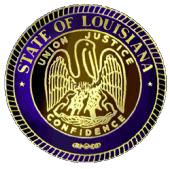        RFx No. 3000022312                                Title: Boat Package for DEQSPECIFICATIONS SHEETThe quantities listed are MANDATORY. BOAT SPECIFICATIONS:Brand: Hanko or EqualModel No: 2484V  Work Boat or EqualTotal Length:				Minimum 23’- Maximum 24’Bottom Length:			Minimum 7’- Maximum 7.5’Sides Height:				Minimum 28”- Maximum 29”Thickness of Bottom and Sides: 	shall be no less than 3/16”Beam Length:				Minimum 7.5’- Maximum 8.5’Hull shall consist of all 5086 marine-grade alloy aluminum on the bottom, sides, and transom.Hull shall be completely solid welded inside and outside of the boat.Aluminum weld shall be on double hole bow eye located underneath the front bow.Rib Structure:  Longitudinal (length of the hull) Transverse (width of the hull)Rib Structure Quality Control: Vendor must sign off that rib structure is inspected before the flooring is installed and closed to ensure the rib structure building process is accurate to the written specifications.Top Head Log: Gunwales:  Cleats:  Front Decking:  Must have Aluminum weld on single hole bow rope eye.  Front deck must have bulkhead extended from keel to underneath gunwales. Bulkhead must be completely solid welded and tested. Bulkhead must have hole drilled 4” from keel of vessel – tread plating. Dry Storage Boxes:Flooring:  shall be no less than 1/8” smooth plate airtight double bottom and pressure tested for leaks. Floor must be solid welded to sides.Fuel Tank:  Tank must be tested with 5 lbs of pressure. Tank must be bolted down with stainless steel hardware. 3 Sided Center Console: Floor track (wire track): 4”- 4 ½” channel flush with flooring running from console to sump hole for wires & steering hoses to be protected. Must be fully welded and sealed to double bottom. Tread plate cap must be fully welded to the top of floor track, and all must be flushed with double bottom.Aluminum Plate Leaning Post: must include top mounted lid for dry storage access, adjustable backrest with multiple positions, folding pipe footrest, and designed for an ice chest to fit underneath.Rear Deck:Transom:  Transom must be designed to support a single 25” shaft outboard engine gill bracket. Must include rear transom mounted rod holders. Transom must have the following aluminum weld on mounting brackets: At least 2 anode brackets, 1 transducer bracket, and trim tab bracketsGill bracket: Full width smooth plate gill bracket extending 20” aft of transom set for a 25” shaft engine. Motor box must be fully welded to transom with a drain plug with motor box top gussets and 2 pulling rings welded to back of gill bracket.Required Accessories:¼” safety glass installed into aluminum windshieldNavigational lights: t/top mounted front lights and removable white all-around lightHydraulic steering system with stainless steel steering wheel Fuel system (fittings, valves, hoses and fuel water separator) Fuel sender installed into tank with dash gauge 6 gang electric control panel with reset breakers 1100 GPH automatic bilge pump with manual override switch on dash Electric trumpet style horn 4 (quantity) – LED flood lights – 2 forward facing - 2 rear facingRemote controlled LED Go Light Model 2057 4GT or Equal LED overhead light Electric trim tabsElectric heavy duty windshield wiper12v USB power socket 6” hydraulic jack platesVHF radio with antenna 2 (quantity) - Battery cases with holding straps2 (quantity) - Marine cranking batteries Battery selector switch – on/off10’ Powerpole blade series shallow water anchor, Model PP-BLS-10-BK with remote or Equal Vinyl cushion for leaning post & fuel tank seat2 (quantity) – Transom mounted anodes located under waterline 2 layer (6mm) SEA Dek brand flooring or Equal Gaskets for leaning post and all raw edges to have trim gasketAll wires to be incased in plastic split loom to prevent electrical problems  Stainless steel fasteners for hardware attachments 10” Lowrance Model 000-15999-001 or Equal GPS/depth finder/ head unitOUTBOARD MOTOR INSTALLATION: DEQ will supply a 300hp Yamaha outboard motor F300XCB2 or similar that will be available to the vendor upon request before the boat build is complete. Vendor must install the provided motor, test run in local waterway to check for proper installation, and verify operations & propeller sizing for vessel.TRAILER:Trailer must be able to accommodate the boat and motor.Heavy duty tandem axle boat trailer6000 lbs. capacity14” tiresDrive on board setup with front bow board support 3’ heavy duty side guides made of aluminum I beam construction   Hydraulic surge brakes on at least 1 axleSpare tire with spare hub, adjusted and setup for boatWARRANTIES:Boat: Vendor must provide a five (5) year warranty, or longer, against any manufacture or workmanship defects. Vendor must advise of available manufacturer or factory warranties for installed accessories.Outboard Motor Installation: Vendor must ensure proper installation of the provided equipment so that it does not void the manufacturer or factory warranty of the outboard motor.Trailer: Trailer must come with a two (2) year warranty, or longer, against any manufacture or workmanship defects. This can be provided by the manufacture or the Vendor.QuantitySizes  +/-  1/16”Description/Location63” x 1 1/8” x 3/16”corrugated side runners pressed into bottom plating43” x 1 1/8” x 3/16”corrugated side runners pressed into side plating62” x 3/8”flat bar stringers running the length of the boat between each corrugation welded with tack pattern of 8” gap & 3” of weld on each side of flat bar stringer thru out the length of the hull14” x 1/4”center line keel plate welded to bottom plating with weld pattern 8” gap & 3” of weld thru out the length of the hullQuantitySizes +/-  1/16”Description/Location13/16”bow bulkhead – with vent hole    13” x 2” x 3/16”angles attached to the stringers & fitted to the keel plating on 16” centers – angles to be welded to the square tubing, stringers and keel plates  12” x 2” x 1/8”square tubing connected to sides and angles supporting double bottom on 16” centers53/16”gusset plates attaching tubing, angles, and keel plate together on every transverse frame11” x 1” x 1/8”angle tacked underneath flooring between each rib sectionQuantityDescription/Location1LED light pocket designed for minimum 19.5 to maximum 20” LED light bar (bow)2recessed LED light pockets designed for 10” LED light bars (bow port & starboard)QuantitySizes +/-  1/16”Description/Location16”smooth plate aluminum rails around inside perimeter of the boat (included)2”flatbar fully welded to rail plate protruding downward(included)3”heavy duty rubber rails around top outside gunnel bow to sternQuantitySizesDescription/Location6n/astainless steel pop up cleats, to be installed three (3) each side (port & starboard) at the bow, midship & stern.  Sizes  +/-  1/16”Description/Location60” (total length)Enclosed including head log1/8”tread plate decking3” x 1” x 1/8”crimped channel braces used for structural support underneath deck or equally structurally sound design36” x 24”top flush mounted access hatch1/8”inside of front decking to be floored with smooth plate or materialQuantitySizesDescription/Location2Minimum3.25’- Maximum 3.5’dry storage boxes with top mounted hinged lids for dry storage access – same height as front deck on port & starboardQuantitySizes +/-  1/16”Description/Location180 gallonfuel tank forward of the center console(included)3/16”aluminum shell(included)3/16”center wall baffle42” x 3/8”flat bar vertical side wall braces11 ½”aluminum fill neck - recessed 3” downward into fuel tank and 2” above tank23/8”NPT aluminum collars installed, 1 withdrawal and 1 vent21 ¼” x 1 ¼” x 3/16”Z-shaped floor mounting clips QuantitySizes +/-  1/16”Description/Location139”- 40” widealuminum 3 sided center console with shelf underneath(included)3/16”side plating and console face plate(included)3/16”aluminum windshield (or material of equal or greater value)(included)1/8”aluminum plated roof with corrugated roof supports(included)n/aspotlight and navigation light brackets(included)n/aoverhead instrument box with lock running(included)Must fit at least 10” screenflush GPS mount 6n/atop mounted rod holders with plastic insertsQuantitySizes +/-  1/16”Description/LocationAll36”tread plate fully enclosed rear deck – bulkhead from double bottom to rear deck with corner drains to the sump hole(includes)n/aflush mounted hinged hatch with overboard drains2n/ahinged jump seat with dry storage accessQuantitySizes +/-  1/16”Description/Locationn/a3/16”transom thickness24”channels extending port to starboard21”sch/80 pipe drains (1 transom & 1 double bottom)